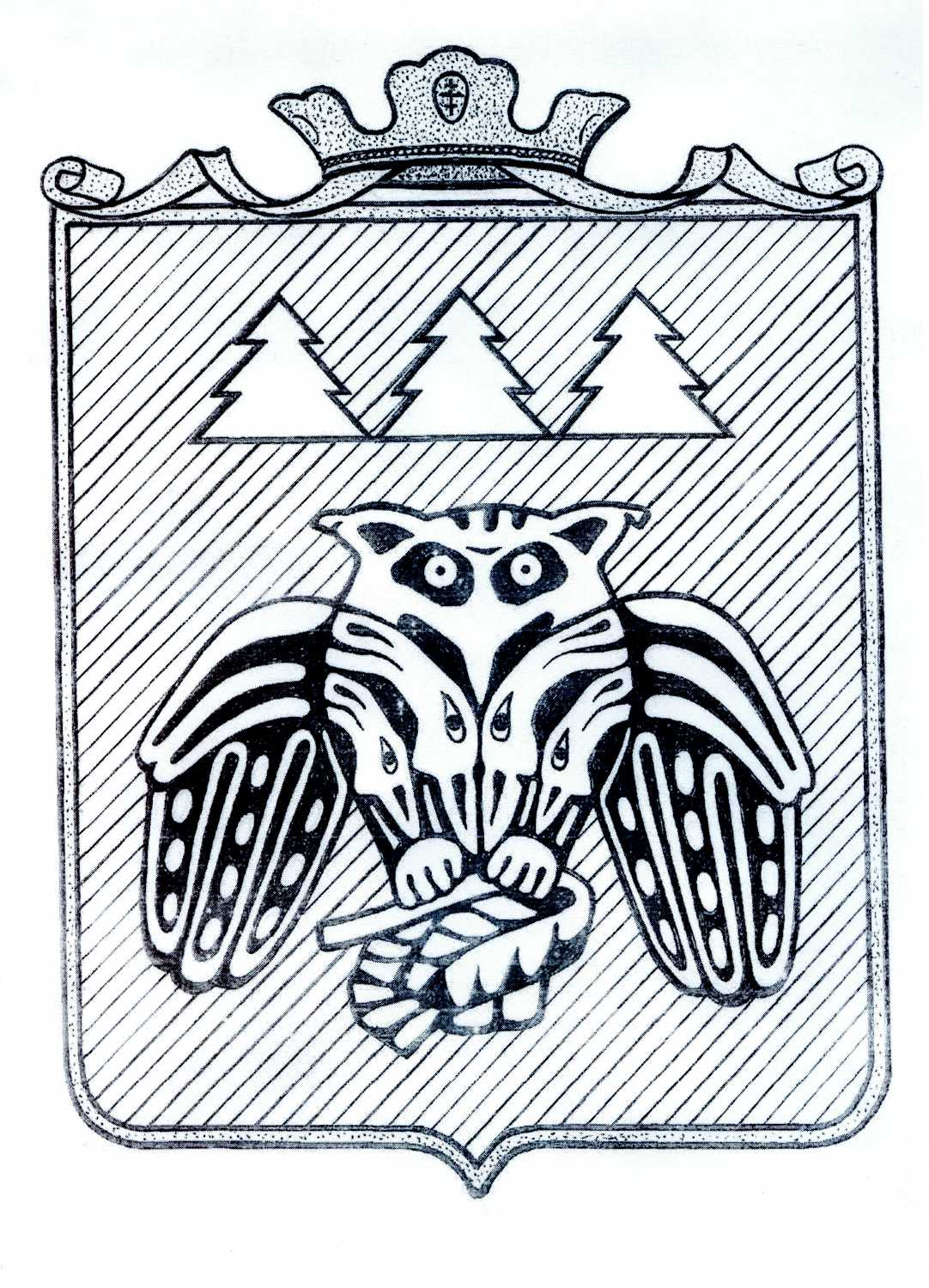                                                        ПОСТАНОВЛЕНИЕадминистрации района муниципального образованиямуниципального района «Сыктывдинский»«Сыктывдiн» муниципальнöйрайонсаюралысьлöн-районлöнадминистрациясаслöнШУÖМот 11 августа2017 года                                                                 №8/1419О  внесении изменений в приложения кпостановлению администрации МО МР «Сыктывдинский» от 11 июля 2012 года №7/1513  «Об оплате труда работников муниципальных учреждений культуры и искусства муниципального образования муниципального района «Сыктывдинский»Руководствуясь частью 2 статьи 53 Федерального закона от 6 октября 2003 года №131-ФЗ «Об общих принципах организации местного самоуправления в Российской Федерации»,  статьей 144 Трудового кодекса Российской Федерации, постановлением Правительства Республики Коми от 17 июля 2017 года № 388 «О внесении изменений в постановление Правительства Республики Коми от 11 сентября 2008г. №242 «Об оплате труда работников государственных учреждений культуры и искусства Республики Коми»,  администрация  муниципального образования муниципального района «Сыктывдинский» постановляет: 1.Внести в приложения к постановлению администрации района  муниципального образования муниципального района «Сыктывдинский»      « Об оплате труда работников муниципальных  учреждений культуры   и искусства муниципального образования муниципального района «Сыктывдинский»»  от 11 июля  2012 года   № 7/1513 следующие изменения:           1.1. Приложение 1 «Должностные оклады руководителей и специалистов муниципальных учреждений культуры и искусства муниципального района «Сыктывдинский»  изложить в редакции согласно приложению 1.          1.2. Приложение 2 «Оклады высококвалифицированных рабочих муниципальных учреждений культуры и искусства муниципального района «Сыктывдинский», постоянно занятых на особо сложных и ответственных работах», изложить в редакции согласно приложению 2.          1.3. В приложении 3 «Размеры повышения должностных окладов, окладов, тарифных ставок работников муниципальных учреждений культуры и искусства муниципального района «Сыктывдинский»:- в позиции 2 в графе 3 таблицы пункта 1 число «10» заменить словами «до 20».         1.4. В приложении 4 «Выплаты компенсационного характера работникам муниципальных учреждений культуры и искусства муниципального района «Сыктывдинский»:1) в таблице пункта 3 числа «35», «40» заменить соответственно числами «40», «45». 2. Контроль за исполнение настоящего постановления возложить на управление культуры администрации МО МР «Сыктывдинский» (Е.П.Шеболкина). 3. Настоящее постановление  вступает в силу со дня его официального опубликования  и распространяется на правоотношения, возникшие с 1 июля  2017 года.Заместитель руководителяадминистрациимуниципального района     Н.В.ДолингерПриложение 1  к постановлениюадминистрации МО МР «Сыктывдинский»от 11 августа  2017 года   № 8/1419«Приложение 1 к постановлениюадминистрации МО МР «Сыктывдинский» от 11 июля  2012 года   № 7/1513Должностные оклады руководителей и специалистов муниципальных учреждений культуры и искусства муниципального района «Сыктывдинский»Должностные оклады руководителей, специалистов и других служащих муниципальных музеев и других учреждений музейного типа и фильмотеки и видеопрокатных  организаций.           1. Должностные оклады руководителей муниципальных музеев, других учреждений музейного типа, устанавливаются  в зависимости от группы по оплате труда руководителей, определяемой в соответствии с приложением № 7:        2. Должностные оклады руководителей, специалистов и других служащих муниципальных музеев, других учреждений музейного типа и фильмофондов по профессиональным квалификационным группам:Профессиональная квалификационная группа«Должности руководящего состава учреждений культуры, искусства и кинематографии»Профессиональная квалификационная группа«Должности работников культуры, искусства и кинематографии ведущего звена»Профессиональная квалификационная группа«Должности работников культуры, искусства и кинематографии среднего звена»Профессиональная квалификационная группа«Должности технических исполнителей и артистов вспомогательного состава»3.Должностные оклады специалистов муниципальных музеев, других учреждений музейного типа и фильмофондов, устанавливаемые вне зависимости от профессиональных квалификационных групп:Примечание:* Должность "главный сотрудник службы безопасности" вводится только в тех крупнейших музеях, библиотеках и других учреждениях и организациях культуры и искусства, где отсутствует должность руководителя службы безопасности.Должностные оклады руководителей и специалистов муниципальных библиотек Должностные оклады руководителей муниципальных библиотек, устанавливаемые в зависимости от группы по оплате труда руководителей, определяемой в соответствии с приложением № 7:Заместителям руководителей структурных подразделений устанавливается должностной оклад на 10 процентов ниже должностного оклада соответствующего руководителя, главного бухгалтера.Должностные оклады руководителей и специалистов муниципальных библиотек по профессиональным квалификационным группам:Профессиональная квалификационная группа«Должности работников культуры, искусства и кинематографии ведущего звена»Должностные оклады специалистов муниципальных библиотек, устанавливаемые вне зависимости от профессиональных квалификационных групп:Должностные оклады руководителей, специалистов и других служащих муниципальных культурно-досуговых учреждений, центров (домов народного творчества и ремесел), дворцов и домов культуры, парков культуры и отдыха, центров досуга, кинотеатров и других аналогичных организаций культурно-досугового типа Должностные оклады руководителей муниципальных культурно-досуговых организаций, центров (домов народного творчества и ремесел), дворцов и домов культуры, центров досуга, кинотеатров и других аналогичных организаций культурно-досугового типа, устанавливаемые в зависимости от группы по оплате труда руководителей, определяемой в соответствии с приложением № 7:Заместителям руководителей структурных подразделений, главного бухгалтера муниципальных культурно-досуговых организаций, центров (домов народного творчества и ремесел), дворцов и домов культуры, центров досуга, кинотеатров и других аналогичных организаций культурно-досугового типа устанавливается должностной оклад на 10 процентов ниже должностного оклада соответствующего руководителя, главного бухгалтера.Должностные оклады руководителей, специалистов и других служащих муниципальных культурно-досуговых организаций, центров (домов народного творчества и ремесел), дворцов и домов культуры, центров досуга, кинотеатров и других аналогичных организаций культурно-досугового типа по профессиональным квалификационным группам:Профессиональная квалификационная группа«Должности руководящего состава учреждений культуры, искусства и кинематографии»Профессиональная квалификационная группа«Должности работников культуры, искусства и кинематографии ведущего звена»Профессиональная квалификационная группа«Должности работников культуры, искусства и кинематографии среднего звена»Должностные оклады руководителей и специалистов культурно-досуговых организаций, центров (домов народного творчества и ремесел), дворцов и домов культуры, центров досуга, кинотеатров и других аналогичных организаций культурно-досугового типа, устанавливаемые вне зависимости от профессиональных квалификационных групп:Должностные оклады общеотраслевых должностей специалистов муниципальных учреждений культуры и искусства, устанавливаемые вне зависимости от профессиональных квалификационных групп:                                                                                                                                                ».Приложение 2 к постановлениюадминистрации МО МР «Сыктывдинский» от 11 августа  2017 года   № 8/1419«Приложение 2к постановлениюадминистрации МО МР «Сыктывдинский»  от 11 июля  2012 года   №7/1513ОКЛАДЫ  высококвалифицированных рабочих муниципальных учреждений культуры и искусства муниципального района «Сыктывдинский», постоянно занятых на особо сложных и ответственных работах.1. Высококвалифицированным рабочим, постоянно занятым на особо сложных и ответственных работах, к качеству исполнения которых предъявляются специальные требования, может устанавливаться оклад в соответствии с настоящим приложением.2. К высококвалифицированным рабочим относятся рабочие, имеющие не менее 6 разряда согласно Единому тарифно-квалификационному справочнику.3. Оклады высококвалифицированных рабочих учреждений культуры и искусства, постоянно занятых на особо сложных и ответственных работах, к качеству исполнения которых предъявляются специальные требования:4. Вопрос об установлении конкретному рабочему оклада в соответствии с пунктом 3 настоящего приложения решается руководителем учреждения с учетом мнения представительного органа работников с учетом квалификации, объема и качества выполняемых им работ в пределах средств, направляемых на оплату труда.5. Порядок отнесения рабочих общеотраслевых профессий к высококвалифицированным определяется на основании пункта 2 приложения 2, утвержденного постановлением администрации МО МР «Сыктывдинский» от 3 октября 2012 года №10/2325 «О некоторых вопросах оплаты труда работников муниципальных учреждений».».№п/пНаименование должностиДолжностной оклад (рублей)Должностной оклад (рублей)Должностной оклад (рублей)Должностной оклад (рублей)№п/пНаименование должностиГруппа по оплате трударуководителейГруппа по оплате трударуководителейГруппа по оплате трударуководителейГруппа по оплате трударуководителей№п/пНаименование должностиIIIIIIIV123456РуководителиРуководителиРуководителиРуководителиРуководителиРуководителиЗаместитель директора музейного объединения, главный бухгалтер музея, музейно-выставочного центра; главный хранитель музейных предметов111481044097509036Заместитель директора фильмофонда, фильмотеки и других кино- и видеопрокатных организаций13362125521184411148Заведующий филиалом музея10440975090368448Начальник отдела по работе с арендаторами, отдела реставрации111481044097509036Начальник общего отдела9000834678007260Заведующий отделом музея10440975090368448Заведующий сектором музея9750903684487872Начальник (заведующий) отдела фильмофонда, фильмотеки и других кино- и видеопрокатных организаций111481044097509036Заведующий сектором фильмофонда, фильмотеки и других кино- и видеопрокатных организаций10440975090368448Заведующие (начальники) неосновными отделами и секторами учреждения (гражданской обороны, хозяйственного), службами, бюро микрофильмирования, фотолабораторией и др.9000834678007260Заведующий реставрационной мастерской10440975090368448Ученый секретарь музея10440975090368448№п/пНаименование должностиДолжностной оклад (рублей)123РуководителиРуководителиРуководителиЗаведующий передвижной выставкой музея 9750№п/пНаименование должностиДолжностной оклад (рублей)1223СпециалистыСпециалистыСпециалистыСпециалистыМетодисты: по музейно-образовательной деятельности, по научно-просветительской деятельности музея:первой категории90369036второй категории78727872без категории70447044Редактор электронных баз данных музея:первой категории84488448второй категории73927392без категории66966696Экскурсовод:первой категории84488448второй категории73927392без категории66966696Художник – реставратор:первой категории1114811148второй категории97509750без категории73927392№п/пНаименование должностиДолжностной оклад (рублей)123СпециалистыСпециалистыСпециалистыОрганизатор экскурсий7392№п/пНаименование должностиДолжностной оклад (рублей)123Другие служащиеДругие служащиеДругие служащиеМузейный смотритель6348№п/пНаименование должностиДолжностной оклад (рублей)123СпециалистыСпециалистыСпециалисты1Главный научный сотрудник музея125522Старший научный сотрудник музея104403Научный сотрудник музея97504Младший научный сотрудник музея84485Специалисты: по учету музейных предметов, по обеспечению сохранности музейных предметов, по обеспечению сохранности объектов культурного наследия, по организации безопасности музейных предметов (библиотечных фондов), по экспозиционной и выставочной деятельности; хранитель музейных предметов:первой категории 9036второй категории 7872без категории 70446Сотрудник службы безопасности:главный * 10290ведущий 9000без категории65047Инженер по безопасности музейных предметов (библиотечных фондов)90368Эксперты: по технико-технологической экспертизе музейных предметов, по изучению и популяризации объектов культурного наследия:первой категории 8448второй категории 7392без категории 6696№п/пНаименование должностиДолжностной оклад (рублей)Должностной оклад (рублей)Должностной оклад (рублей)Должностной оклад (рублей)№п/пНаименование должностиГруппа по оплате трударуководителейГруппа по оплате трударуководителейГруппа по оплате трударуководителейГруппа по оплате трударуководителей№п/пНаименование должностиIIIIIIIV123456РуководителиРуководителиРуководителиРуководителиРуководителиРуководителиЗаместитель директора (генерального директора, заведующего), главный бухгалтер централизованной библиотечной системы; главный хранитель фондов111481044097509036 Заведующий филиалом библиотеки, централизованной библиотечной системы10440975090368448 Заведующий отделом библиотеки, централизованной библиотечной системы10440975090368448 Заведующий сектором библиотеки, централизованной библиотечной системы9750903684487872Заведующие (начальники) неосновными отделами и секторами учреждения (гражданской обороны, хозяйственного), службами, бюро микрофильмирования, фотолабораторией и др.9000834678007260 Ученый секретарь библиотеки, централизованной библиотечной системы10440975090368448 №п/пНаименование должностиДолжностной оклад (рублей)123РуководителиРуководителиРуководителиГлавный библиотекарь, главный библиограф 10440СпециалистыСпециалистыСпециалистыБиблиотекарь, библиограф:ведущий 9036первой категории8448второй категории7392без категории6696Методист централизованной библиотечной системы, художник-реставратор, методист библиотекиведущий 9750первой категории8448второй категории7392без категории7044Редактор централизованной библиотечной системы, библиотеки и других аналогичных учреждений и организаций:первой категории8448второй категории7392без категории6696Специалист по учетно-хранительской документацииведущий 9036первой категории7872второй категории7392без категории7044№п/пНаименование должностиДолжностной оклад (рублей)СпециалистыСпециалистыСпециалистыГлавный научный сотрудник библиотеки12552Старший научный сотрудник библиотеки10440Научный сотрудник библиотеки9750Младший научный сотрудник библиотеки8448Помощник директора (генерального директора, заведующего) библиотеки, централизованной библиотечной системы7392Библиотекарь-каталогизаторпервой категории9036второй категории7872без категории7044Специалисты: по превентивной консервации библиотечных фондов, по массовой консервации библиотечных фондов, по библиотечно-выставочной работе:первой категории9036второй категории7872без категории7044Эксперт по комплектованию библиотечного фонда9036№п/пНаименование должностиДолжностной оклад (рублей)Должностной оклад (рублей)Должностной оклад (рублей)Должностной оклад (рублей)№п/пНаименование должностиГруппа по оплате трударуководителейГруппа по оплате трударуководителейГруппа по оплате трударуководителейГруппа по оплате трударуководителей№п/пНаименование должностиIIIIIIIV123456РуководителиРуководителиРуководителиРуководителиРуководителиРуководителиЗаместитель директора, главный бухгалтер районного методического центра народного творчества, дома (центра) народных ремесел, центра народной культуры (культуры и досуга, центра национальных культур), заместитель директора централизованной клубной системы 1184411148104409750Заместитель директора (заведующего), главный бухгалтер районного Дома (дворца) культуры, Дома культуры централизованной клубной системы, парка культуры и отдыха. 111481044097509036Заместитель руководителя другого учреждения культуры13362125521184411148Главный бухгалтер другого учреждения культуры12552118441114810440Художественный руководитель районного Дома (дворца) культуры, Дома культуры централизованной клубной системы, центра народной культуры (культуры и досуга, центра национальных культур), парка культуры и отдыха.1184411148104409750Заведующий клубом, централизованной клубной системы10440975090368448Художественный руководитель  клуба централизованной клубной системы10440975090368448Заведующий фильмобазой(фильмохранилищем)111481044097509036Заведующий автоклубом10440975090368448Заведующий отделом районного методического центра народного творчества, дома (центра) народных ремесел, центра народной культуры (культуры и досуга, центра национальных культур), централизованной клубной системы.10440975090368448Заведующие (начальники) основными отделами, определяющими техническую, экономическую политику или политику по профилю деятельности учреждений культуры111481044097509036+Заведующий сектором районного методического центра народного творчества, дома (центра) народных ремесел, центра народной культуры (культуры и досуга, центра национальных культур), централизованной клубной системы9750903684487872Заведующие основными секторами, определяющими техническую, экономическую политику или политику по профилю деятельности учреждений культуры10440975090368448Заведующие (начальники) неосновными отделами и секторами учреждения  (гражданской обороны, хозяйственного), службами, бюро микрофильмирования, фотолабораторией и др. 9000834678007260Заведующий отделом клуба централизованной клубной системы9750903684487872Заведующий сектором, заведующие (начальники) неосновными отделами клуба централизованной клубной системы 8346780072606828Заведующие отделами и секторами фильмобазы (фильмохранилища)9036844878727392№п/пНаименование должностиДолжностной оклад (рублей)123РуководителиРуководителиРуководителиЗаведующий художественно-оформительской мастерской9036Заведующий отделом по эксплуатации аттракционной техники7872Заведующий отделением (пунктом) по прокату кино- и видеофильмов9036СпециалистыСпециалистыСпециалистыРуководитель клубного формирования (любительского объединения, студии, коллектива самодеятельного искусства, клуба по интересам):первой категории7392второй категории7044без категории6696Режиссер массовых представлений:высшей категории10440первой категории9750второй категории8448без категории7872Балетмейстер хореографического коллектива (студии), ансамбля песни и танца:высшей категории9750первой категории9036второй категории7872без категории7392Хормейстер любительского вокального или хорового коллектива (студии):высшей категории9750первой категории9036второй категории7872без категории7392№п/пНаименование должностиДолжностной оклад (рублей)123РуководителиРуководителиРуководителиЗаведующий аттракционом9036СпециалистыСпециалистыСпециалистыМастер - художник по созданию и реставрации музыкальных инструментов:высшей категории11148первой категории9750второй категории8448Художник – постановщик:высшей категории10440первой категории9750второй категории9036без категории7872Художник-фотограф первой категории9036второй категории8448без категории7872Специалисты: по фольклору, по жанрам творчества, по методике клубной работы:ведущий9036первой категории8448второй категории7392Методист:ведущий9750первой категории8448второй категории7392без категории7044Редактор по репертуару:ведущий9036первой категории8449второй категории7392без категории66968.Аккомпаниатор - концертмейстерВедущий мастер сцены11148Высшей категории9750Первой категории7872Второй категории7044№п/пНаименование должностиДолжностной оклад (рублей)123РуководителиРуководителиРуководителиМастер участка ремонта и реставрации фильмофонда7872СпециалистыСпециалистыСпециалистыРуководитель кружка:первой категории7392второй категории7044без категории6696Аккомпаниатор7392Культорганизатор:первой категории7392второй категории6696без категории6474Распорядитель танцевального вечера, ведущий дискотеки, руководитель музыкальной части дискотеки7392Другие служащиеДругие служащиеДругие служащиеКонтролер-посадчик аттракциона (специалист по обслуживанию аттракциона)6696№п/пНаименование должностиДолжностной оклад (рублей)РуководителиРуководителиРуководителиМенеджер культурно-досуговых организаций клубного типа, парков культуры и отдыха, других аналогичных культурно-досуговых организации:ведущий10440первой категории9036второй категории8448без категории7872Менеджер по культурно-массовому досугу:ведущий9750первой категории9036второй категории7872без категории7392СпециалистыСпециалистыСпециалисты3.Режиссер любительского театра (студии):высшей категории9750первой категории9036второй категории7872без категории73924.Светооператор7392№п/пНаименование должностиДолжностной оклад (рублей)123СпециалистыХудожники других специальностей:ведущий 9036первой категории7872второй категории7392без категории6696Наименование должностиОклад   
(рублей)1.Бутафор - декоратор, занятый изготовлением особо сложных скульптурных изделий и декораций для театральных постановок71522. Гример - пастижер, занятый изготовлением специальных париков и выполнением портретных и особо сложных гримов71523. Закройщик, занятый изготовлением особо сложных исторических костюмов для театральных постановок по собственным эскизам71524. Макетчик, занятый изготовлением особо сложных макетов для театральных постановок66605. Осветитель, ведущий разработку схем освещения и световых эффектов в сложных по оформлению спектаклях, цирковых представлениях, концертных программах, отбор и установку средств операторского освещения66606. Машинист сцены, возглавляющий монтировочную часть с численностью рабочих менее 10 человек66607. Реставратор - ремонтировщик органов, особо ценных и уникальных пианино, роялей71528. Реставратор - ремонтировщик уникальных смычковых и щипковых музыкальных инструментов71529. Столяр, занятый ремонтом и реставрацией музейной и художественной мебели из дерева ценных пород666010. Переплетчик, занятый переплетением особо ценных книг и особо важных документов666011. Реставратор редких и ценных книг, рукописей и документов666012. Фотограф, занятый выполнением репродуцированных работ и реставрацией особо важных документов с угасающими текстами666013. Таксидермист666014. Настройщик пианино и роялей при выполнении одного из комплексов работ:1) полная регулировка клавишно-молоточного и педального механизма пианино и рояля; расчет мензуры струн и выполнение всех работ по струнам пианино и рояля; замена отдельных узлов и деталей, устранение дефектов; настройка пианино и рояля всех систем и марок применительно к акустике зала; интонировка пианино и рояля по всему диапазону; обеспечение полного технического и звукового функционирования учебного органа; подстройка труб, регистров, текущая регулировка игровой и регистровой трактуры, копуляций, проверка состояния регистра-эталона и общей настройки; проведение генеральной настройки органа; исправление дефектов с частичным демонтажем; обязательное участие в монтажных и ремонтных работах, производимых в органе специалистами фирмы - изготовителя (реставратора) этого органа или другими специалистами, обслуживающими органы фирмы-изготовителя (реставратора);2) экспертиза технического состояния пианино и рояля; полный ремонт всех систем клавишно-молоточкового механизма пианино и рояля; настройка в унисон любого количества инструментов в любом сочетании (рояль - клавесин, рояль - хаммерклавир, рояль - рояль); регулировка, настройка и интонировка пианино и рояля с учетом требований исполнителя; осуществление эксплуатационного ухода за концертными органами, обеспечение полного функционирования звуковой и технической сторон органа, проведение профилактик, предконцертных настроек; проведение текущих ремонтно-профилактических работ, регулярной (перед концертом) проверки и настройки язычковых голосов, выработка оптимального режима эксплуатации органа и контроль за его соблюдением; проведение контроля опорных конструкций и фасада органа825015. Слесарь, электромонтер, электромеханик, наладчик, занятые ремонтом, наладкой, монтажом и обслуживанием особо сложного и уникального оборудования, контрольно-измерительных приборов715216. Водитель автомобиля, имеющий 1-й класс и занятый перевозкой участников коллективов715217. Киномеханик, занимающийся разработкой мероприятий, направленных на повышение надежности и экономичности процесса наладки и эксплуатации оборудования, и выполняющий кроме работ, предусмотренных по 5 или 6  квалификационным разрядам Единого тарифно-квалификационного справочника, следующие виды работ: обслуживание всех видов киноустановок, в том числе модернизированного оборудования повышенной сложности обслуживания с автоматическим переходом с поста на пост;обслуживание установки электронного и цифрового кинопоказа;обслуживание современного оборудования с использованием микропроцессорной техники и электронных систем7152